Valentine Gift Tags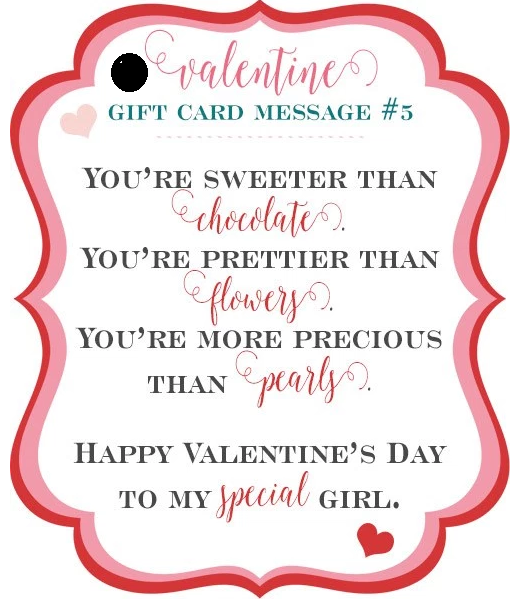 